                                                                ПОСТАНОВЛЕНИЕ                                       Главы муниципального образования«Натырбовское сельское поселение»«24» декабря 2015 г.                                              № 57 .                                              с.Натырбово           О внесении изменений и дополнений в Постановление № 4 от 02.02.2015 «Об утверждении Положения о представлении гражданами, претендующими на замещение должностей муниципальной службы  в муниципальном образовании «Натырбовское сельское поселение» сведений о доходах, об имуществе и обязательствах имущественного характера, а также о представлении муниципальными служащими в муниципальном образовании «Натырбовское сельское поселение» сведений о доходах, расходах, об имуществе и обязательствах имущественного характера»          В соответствии с Федеральным законом от 25 декабря 2008 года N 273-ФЗ "О противодействии коррупции",  частью 1статьи 11 Закона Республики Адыгея  от 08.04. 2008 года N 166 "О муниципальной службе в Республике Адыгея",  Указом Главы Республики Адыгея от 30.12. 2014 года N 148 "О некоторых мерах по реализации Федеральных законов «О противодействии коррупции « и «О контроле за соответствием расходов лиц, замещающих государственные должности, и иных лиц их доходам»», Уставом муниципального образования «Натырбовское сельское поселение»,                                                                      П О С Т А Н О В Л Я Ю :Внести в Постановление № 4 от 02.02.2015 «Об утверждении Положения о представлении гражданами, претендующими на замещение должностей муниципальной службы  в муниципальном образовании «Натырбовское сельское поселение» сведений о доходах, об имуществе и обязательствах имущественного характера, а также о представлении муниципальными служащими в муниципальном образовании «Натырбовское сельское поселение» сведений о доходах, расходах, об имуществе и обязательствах имущественного характера»  следующие изменения и дополнения:1.1. В приложении №1 к Постановлению, в Положении  пункт 3 изложить в следующей редакции :           « 3.  Сведения о доходах, об имуществе и обязательствах имущественного характера представляются гражданами по форме справки, утвержденной Указом Главы Республики Адыгея от 30 декабря 2014 года N 148, при их назначении на должности муниципальной службы, предусмотренные Перечнями должностей». 1.2. В приложении №1 к Постановлению, в Положении  пункт 4 изложить в следующей редакции :           «4. Сведения о доходах, расходах, об имуществе и обязательствах имущественного характера представляются муниципальными служащими, замещающими должности муниципальной службы, предусмотренные Перечнями должностей, по форме справки, утвержденной Указом Главы Республики Адыгея от 30 декабря 2014 года N 148, ежегодно не позднее 30 апреля года, следующего за отчетным».Настоящее Постановление  обнародовать на информационном стенде в администрации                               поселения  и разместить  на  официальном сайте администрации в сети Интернет  по     адресу:                       //adm-natyrbovo.ru//Настоящее Постановление вступает в силу со дня его обнародования.Глава муниципального образования«Натырбовское сельское поселение»                                    Н.В.КасицынаУРЫСЫЕ ФЕДЕРАЦИЕАДЫГЭ РЕСПУБЛИКМУНИЦИПАЛЬНЭ  ГЪЭПСЫКIЭ ЗИIЭ «НАТЫРБЫЕ  КЪОДЖЭ ПСЭУПI»385434 с. Натырбово,ул. Советская № 52тел./факс 9-76-69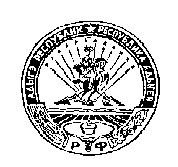 РОССИЙСКАЯ ФЕДЕРАЦИЯРЕСПУБЛИКА АДЫГЕЯМУНИЦИПАЛЬНОЕ ОБРАЗОВАНИЕ«НАТЫРБОВСКОЕ СЕЛЬСКОЕ ПОСЕЛЕНИЕ»385434 с. Натырбово, ул. Советская № 52тел./факс 9-76-69